Detail of teaching faculty as on 01/11/2017 in R/O Abhilashi UniversityDepartment: ManagementSr. No. Name of the FacultySubject  withSpecializationDesignation/Post(Prof. /Asso.Prof./Asstt. Prof.)QualficationDate ofAppointment in the Univ.Date of joining  in the Univ.Photo1Biplab Kumar SarkarComputer Science Engg.Adjunct Professor (CSE)Ph.D (CSE)22-08-1503-11-15 2Ms. Reenu Jaswal  SteganographyAsstt. Prof. (CSE)M. Tech. (CSE)20-07-1724-07-17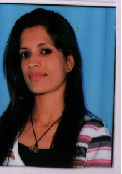 3Mr. Hemraj SharmaComputerAsstt. Prof. (CSE)MCA08-07-1715-07-17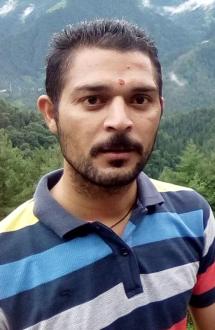 4Dr. H.S. BadrinarayanMechanical Engg.Adjunct Professor (ME)Ph.D(ME)03-09-1503-09-155Er. Chaman LalMechanical Engg.Asstt. Prof. (ME)M. Tech. (ME)11-08-1419-08-14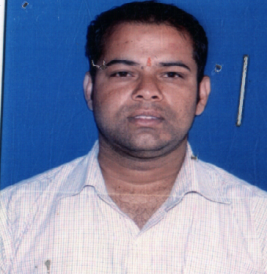 6Er. Virender kumar Production Engg.Asstt. Prof. (ME)M. Tech. (ME)30-06-1530-06-15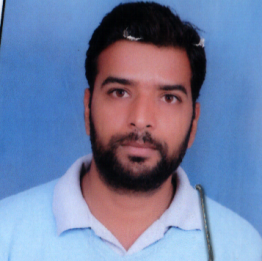 7Er. Raj kumarProduction Engg.Asstt. Prof. (ME)M. Tech. (ME)11-10-1701-11-178Er.Virender SinghIndustrial Engg.	Asstt. Prof. (ME)M. Tech. (ME)22-07-1724-07-17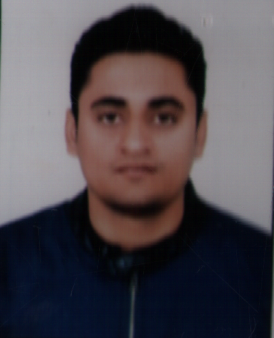 9Er. Bhaskar DhimanProduction Engg.Asstt. Prof. (ME)M. Tech. (ME)15-07-1725-07-17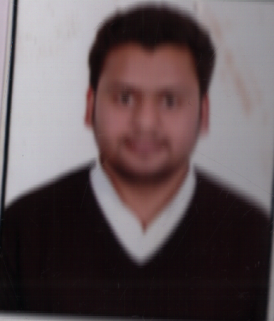 10Er.Dinesh KumarSemiconductor PhysicsAsstt. Prof. (ME)M. Sc.,   M.Tech.20-04-1724-07-17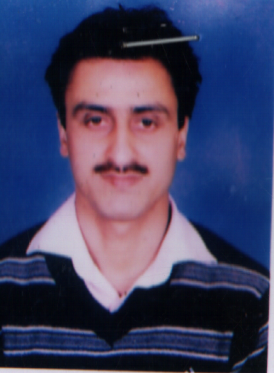 11Mrs. Ankita ChaudharyEnglishAsstt. Prof. (ME)M A M.phil08-08-1710-08-17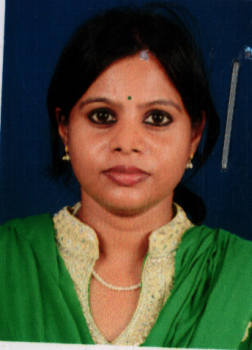 12Mrs. Nancy Verma (*)Human ResourceAsstt. Prof. (ME)MBA30-06-1501-08-15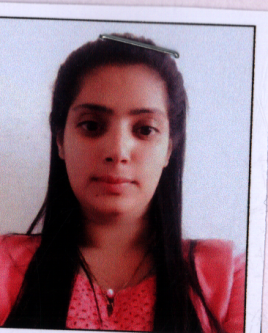 13K.K. KampaniCivil Engg.Professor (CE)Ph.D (CE)28-03-1701-04-1714Manoj KumarTransportationAsstt. Prof. (CE)M. Tech. (CE)31-07-1501-08-1515Ms. Sobhika RanaStructural Engg.Asstt. Prof. (CE)M. Tech. (CE)21-08-1524-08-15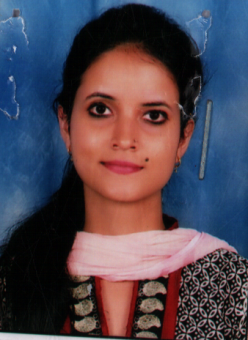 16Er. Raman Kumar SharmaEnvironmental Engg.Asstt. Prof. (CE)M. Tech. (CE)14-07-1601-08-16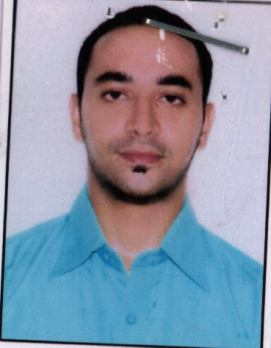 17Er. Ruchi DeviEnvironmentalAsstt. Prof. (CE)M. Tech. (CE)14-07-1602-08-16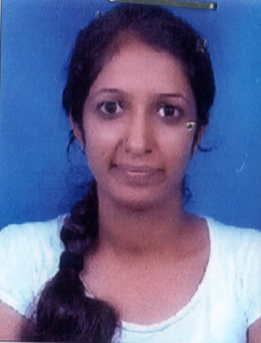 18Er. Vishal PanditEnvironmental Engg.Asstt. Prof. (CE)M. Tech. (CE)11-10-1701-11-1719Gulshan BharatiStructural Engg.Asstt. Prof. (CE)M. Tech. (CE)21-08-1524-08-15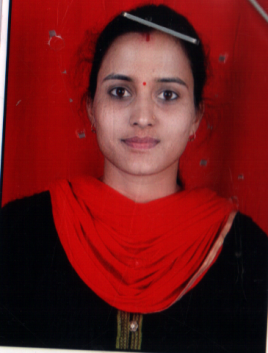 20Er. Piyush kumarStructural Engg.Asstt. Prof. (CE)M. Tech. (CE)24-08-1725-08-17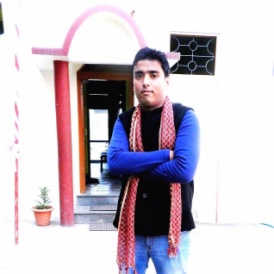 21GeetanjaliMathematicsAsstt. Prof. (CE)M. Sc. Maths08-06-1708-06-1722Mrs. Durga SharmaEnglishAsstt. Prof. (CE)M A19-08-1721-08-17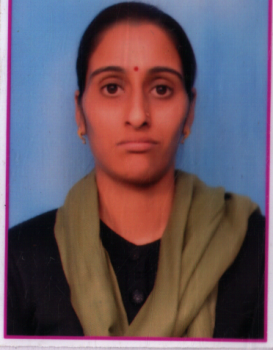 23Mr. Sunny KumarChemistryAsstt. Prof. (CE)M.Sc.22-05-1722-05-1724-Omkar SharmaPhysicsAsstt. Prof. (CE)M.Sc.20-08-1421-08-14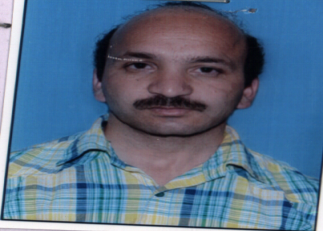 Sr. No. Name of the FacultySubject  withSpecializationDesignation/Post(Prof. /Asso.Prof./Asstt. Prof.)QualficationDate ofAppointment in the Univ.Date of joining  in the Univ.Photo1Prof A.S. GuleriaEconomicsProfessorPh.D.20-08-152Mr Hemant KapoorCommerce, ManagementAssistant ProfessorM.comM.Phil, MBA05-09-1415-09-14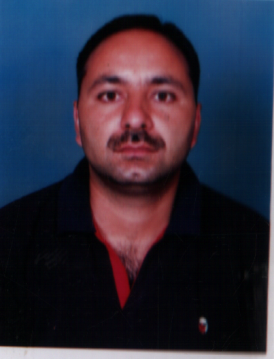 3Dr Jatinder KaurManagement (Finance/Market ing)Assoc. ProfessorMBA, NET, Ph.D.22-01-1501-07-16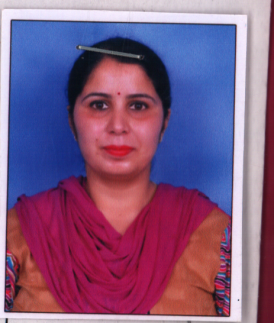 4Dr Jyoti SondhiCommerce, Management (Finance/Market ing)Assistant ProfessorM.Com, MBA, Ph.D.29-07-1731-07-17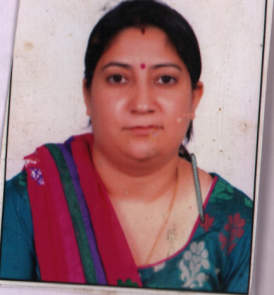 5Ms Nancy VermaManagement (HRM/Marketing)Assistant ProfessorMBA01-07-1501-07-15     